ҠАРАР                                                 РЕШЕНИЕОб утверждении схемы избирательных округов по выборам депутатов Совета сельского поселения  Зириклинский сельсовет муниципального района Шаранский район Республики Башкортостан двадцать седьмого созываВ соответствии со статьей 18 Федерального закона «Об основных гарантиях избирательных прав и права на участие в референдуме граждан Российской Федерации», статьей 15 Кодекса Республики Башкортостан о выборах, пунктом 2 статьи 7 Устава сельского поселения Зириклинский сельсовет муниципального района Шаранский район Республики Башкортостан, рассмотрев решение территориальной избирательной комиссии муниципального района Шаранский район Республики Башкортостан (с полномочиями избирательной комиссии сельского поселения Зириклинский сельсовет муниципального района Шаранский район Республики Башкортостан) Совет сельского поселения Зириклинский сельсовет муниципального района Шаранский район Республики Башкортостан решил:	1.Утвердить схему избирательных округов по выборам депутатов Совета сельского поселения Зириклинский сельсовет муниципального района Шаранский район Республики Башкортостан  двадцать седьмого созыва и ее графическое изображение (прилагается).	2.Обнародовать утвержденную схему избирательных округов и ее графическое изображение путем размещения на сайте сельского поселения Зириклинский zirikly.sharan-sovet.ru и на информационных стендах, расположенных по адресам: с. Зириклы,ул. Дружбы д.3, д. Шарлыкбаш ул.Лесная д.24, д. Куртутель ул. Торговая д.14, д. Алпаево ул. Полевая д.18, д. Таллыкуль  ул.М.Хузина д.3 не позднее 25 февраля 2015 года.	3.Направить настоящее решение в территориальную избирательную комиссию муниципального района Шаранский район Республики Башкортостан.Глава сельского поселения				                                   Р.С.Игдеевс.Зириклы03.02.2015г№ 427БАШКОРТОСТАН РЕСПУБЛИКАҺЫШАРАН РАЙОНЫМУНИЦИПАЛЬ РАЙОНЫЕРЕКЛЕ АУЫЛ СОВЕТЫАУЫЛ БИЛӘМӘҺЕ СОВЕТЫ452641, Шаран районы, Ерекле ауылы, Дуслык урамы, 2Тел.(34769) 2-54-46, факс (34769) 2-54-45E-mail:zirikss@yandex.ru, http://zirikly.sharan-sovet.ruИНН 0251000711, ОГРН 1020200612948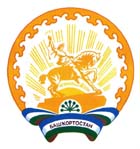 РЕСПУБЛИКА БАШКОРТОСТАНМУНИЦИПАЛЬНЫЙ РАЙОНШАРАНСКИЙ РАЙОНСОВЕТ СЕЛЬСКОГО ПОСЕЛЕНИЯЗИРИКЛИНСКИЙ СЕЛЬСОВЕТ452641, Шаранский район, с.Зириклы, ул.Дружбы, 2Тел.(34769) 2-54-46, факс (34769) 2-54-45E-mail:zirikss@yandex.ru, http://zirikly.sharan-sovet.ruИНН 0251000711, ОГРН 1020200612948№ округа№ (Наименование) УИКОписание границ избирательного округаКоличество избирателей13374
Зириклинскийс.Зириклы9513374
Зириклинскийул.Школьная9513374
Зириклинскийпо нечетной стороне д.1-37/29513374
Зириклинскийпо сетной стороне д. №2 -28/29523374
Зириклинскийс.Зириклы10423374
Зириклинскийул.Дружбы10423374
Зириклинскийпо четной стороне д.2- 10/210423374
Зириклинскийпо нечетной стороне д.9 - 3110423374
Зириклинскийул.Школьная10423374
Зириклинскийпо нечетной стороне д.41- 5510423374
Зириклинскийул.Советская10423374
Зириклинскийпо четной стороне д.2 - 6/210423374
Зириклинскийпо нечетной стороне д.1/1-9/210433374
Зириклинскийс.Зириклы10933374
Зириклинскийул.Дружбы10933374
Зириклинскийпо четной стороне д.12 - 36/210933374
Зириклинскийпо нечетной стороне 33/1- 49/210933374
Зириклинскийд.Шарлыкбаш10933374
Зириклинскийул.Лесная д.1-28/210943374
Зириклинскийс.Зириклы9543374
Зириклинскийул.Советская9543374
Зириклинскийпо четной стороне д. 8-369543374
Зириклинскийпо нечетной стороне д.11-499543374
Зириклинскийул.Трудовая9543374
Зириклинскийпо четной стороне д.2-169543374
Зириклинскийпо нечетной стороне д.1-159553374
Зириклинскийс.Зириклы9953374
Зириклинскийул.Трудовая9953374
Зириклинскийпо сетной стороне д.18-489953374
Зириклинскийпо нечетной стороне д.17-519953374
Зириклинскийул.Мостовая9953374
Зириклинскийпо четной стороне д.32-62/29953374
Зириклинскийпо нечетной стороне д.39-539963374
Зириклинскийс.Зириклы9963374
Зириклинскийул.Мостовая9963374
Зириклинскийпо четной стороне д.2- 309963374
Зириклинскийпо нечетной стороне д.1-379963374
Зириклинскийул.Луговая9963374
Зириклинскийпо четной стороне д.2-149963374
Зириклинскийпо нечетной стороне д.1-79963374
Зириклинскийул Речная д.1-129973374
Зириклинскийс.Зириклы9973374
Зириклинскийул.Луговая9973374
Зириклинскийпо четной стороне д.16-809973374
Зириклинскийпо нечетной стороне д.9-679983374
Зириклинскийд.Алпаево7483374
Зириклинскийул.Полевая д.1-587483374
Зириклинскийул.Речная д.1-357493375
Куртутелевскийд.Куртутель8593375
Куртутелевскийул. Торговая д. 3-5385103375
Куртутелевскийд.Куртутель81103375
КуртутелевскийУл.Школьная д.1- 4381103375
Куртутелевскийд.Таллыкуль81103375
Куртутелевскийул.Мухлиса Хузина д.1- 2781103375
Куртутелевскийул.Торговая 1-281